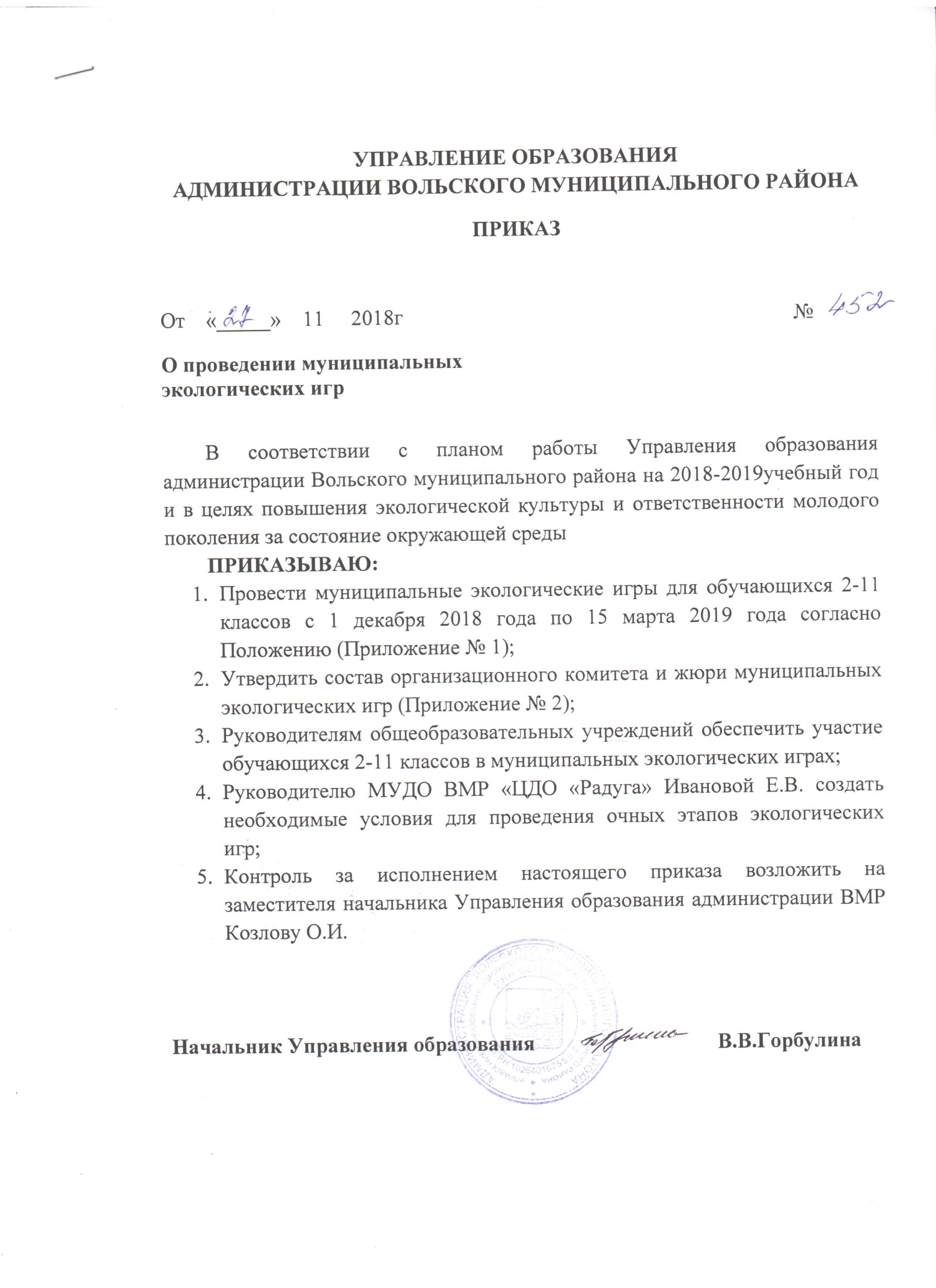 Приложение №1к приказу №_____ от__________ Положение о проведении муниципальных экологических игрв общеобразовательных учрежденияхВольского муниципального района1. Общие положенияНастоящее Положение о проведении муниципальных экологических игр (далее – игры) для обучающихся образовательных организаций Вольского муниципального района (далее – Положение) разработано в рамках реализации экологического воспитания в школе. Данные игры проводятся Управлением образования администрации Вольского муниципального района по инициативе Общественного движения «Чистая Волга» при поддержке Общественной палаты, администрации Вольского муниципального района.Организатором проведения игр является управление образования администрации Вольского муниципального района, МУДО ВМР «Центр дополнительного образования «Радуга»Положение определяет основные цели, задачи, порядок проведения, места проведения игр.Цели и задачи проведения экологических игрЦели проведения экологических игр:создание условий, способствующих приобретению экологических знаний и выработке практических навыков созидательного и эффективного участия в предупреждении и решении экологических проблем, стабилизации и улучшении состояния окружающей среды на территории Вольского муниципального района;повышение экологической культуры и ответственности молодого поколения Вольского муниципального района за состояние окружающей среды.Задачи проведения экологических игр:формирование бережного отношения к природе;освоение экологически безопасных способов природопользования;привлечение молодого поколения к участию в проектах экологической направленности.Порядок проведения экологических игрЭкологические игры проводятся в три этапа среди учащихся общеобразовательных организаций Вольского муниципального района. По итогам участия школ в каждом из этапов начисляются баллы за каждого участника – 5 баллов, за призера и победителя – 10 баллов и определяется рейтинг. В третьем этапе принимают участие 6 школ, получивших наибольшее количество баллов в рейтинге по итогам двух этапов.Ход игр:1 этап – Интернет-конкурс эмблемы экологических игр для учащихся 7-8 классов. За каждого участника школа получает 5 баллов, призовое место – 10 баллов, но не более 40.Требования, предъявляемые к эмблеме:Простота (быть простой, без лишних элементов, но при этом не терять своей оригинальности);Запоминаемость;Уникальность (должен нести индивидуальность, неповторимость);Актуальность во все времена (дизайн должен быть нестареющим);Размер эмблемы и техника выполнения любая. Для участия в конкурсе фотография эмблемы выкладывается в Инстаграм с хеш-тегом #экологические игры 2018.2 этап – конкурс учебных проектов экологической направленности для обучающихся 2-11 классов. За каждого участника школа получает 5 баллов, призовое место – 10 баллов. Количество проектов от каждой школы не более 5.В третий этап выходят 6 команд, набравших наибольшее количество баллов по итогам первых двух этапов.3 этап – игра «Познай, люби и сохрани» проводится для обучающихся 9-11 классов.Участникам необходимо сформировать команды из учащихся, которые будут представлять школы на экологических играх. В игре участвуют 6 команд составом 6 человек. На случай болезни участника накануне проведения игры ему должна быть подобрана замена. Команда может брать с собой группу поддержки. Плакаты и лозунги, тематическая экипировка, атрибутика, а так же активная поддержка (не препятствующая проведению конкурса) участников группы поддержки будет учитываться жюри при подведении итогов каждой игры. Команда должна выбрать капитана, иметь название и девиз, подготовить представление команды (не более 3 минут), домашнее задание на тему «Живая скульптура, пропагандирующая защиту окружающей среды» (1 скульптура от команды, скульптура может быть как динамичной, так и статичной). Брейн-ринг состоит из 5 этапов. Побеждает команда, набравшее наибольшее количество баллов. Оценивает команды жюри, в состав которого войдут представители учредителя, организатора проведения игр и общественных организаций экологической направленности.После каждой игры подводятся итоги, определяются победители (команды, занявшие 1, 2, 3 место), которые награждаются ценными подарками, команды-участники, не занявшие призовые места, награждаются поощрительными подарками.Подготовка участников и заявка на участие в экологических играхДля участия в экологических играх участники должны обладать необходимым минимумом экологических знаний:виды загрязнений биосферы;правила поведения и нормы действия в природной среде;важность экологических проблем в природе;способы переработки и обращения с отходами;проблемы твердых бытовых отходов (ТБО) в России.Для участия в играх необходимо  до 1 декабря 2018года подать заявку в ЦДО «Радуга» адрес электронной почты cdovolsk@yandex.ru. В заявке необходимо указать:Наименование образовательного учрежденияФамилию, имя, отчество педагога-руководителяФамилию, имя, отчество и возраст учащихся, входящих в состав командыНазвание команды, девизВ какой из игр планируют принять участиеИнформацию ля контактов: телефон педагога-руководителяВремя и место проведения экологических игр1 этап – Интернет-конкурс эмблемы экологических игр для обучающихся 7-8 классов проводится с 1 декабря 2018г по 21 января 2019года 2 этап – конкурс проектов экологической направленности для обучающихся 2-11 классов проводится на базе МУДО ВМР «ЦДО «Радуга» 15 февраля 2019года в 14.00 часов. Конкурсные работы необходимо предоставить в ЦДО «Радуга» до 8 февраля 2019г3 этап – игра «Познай, люби и сохрани» для обучающихся 9-11 классов проводится 15 марта 2018года в 14.00 в МУДО ВМР «ЦДО «Радуга».Материально-техническое обеспечение проведения экологических игрВ рамках проведения игр организатор:информирует общеобразовательные учреждения Вольского муниципального района о проведении экологических игр (дате, месте проведения, условиях) путем рассылки информационных писем;обеспечивает оформление игровых площадок;обеспечивает и вручает призы и поощрительные подарки победителям и участникам;обеспечивает фотосъемку игр.ПриложениеСостав организационного комитета муниципальных экологических игрМинеева Е.Н., методист МУДО ВМР «ЦДО «Радуга»Родионова О.В., педагог-организатор МУДО ВМР «ЦДО «Радуга»Шульгина О.С., зав. отделом МУДО ВМР «ЦДО «Радуга»Жюри муниципальных экологических игрПредседатель – Горбулина В.В., начальник Управления образования администрации ВМРСопредседатель – Козлова О.И., заместитель начальника Управления образования администрации ВМРСекретарь - Минеева Е.Н., методист МУДО ВМР «ЦДО «Радуга»Члены жюри:Евграфова Л.А., методист МУ «Оргцентр»Игонин А.С., руководитель общественного движения «Чистая Волга»Давыдова О.Ю., заведующий Отдела природы Вольского краеведческого музеяШульгина О.С., зав. отделом МУДО ВМР «ЦДО «Радуга»